高频分布式动态同步测量采集系统高频分布式动态同步测量采集系统是我们信赖的、可靠的测量设备，已赢得了良好的声誉在多年来严酷的环境下工作中。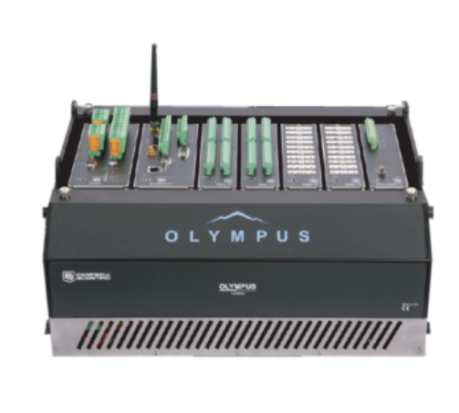 产品优势：1：独立的模块每个奥林巴斯的独立模块可以连接到一个计算机实时进行测量。使用测量支持软件，独立模块可方便组件台架测试和实验室应用。2：模块化设计奥林巴斯采集模块提供一个完全可定制的系统。几个奥林巴斯模块可以配置在一起，得到更优解决方案。3：分布式系统奥林巴斯模块可以集中或分布在整个测量网络。模块由一个奥林巴斯采集和同步控制。OLYMPUS测量：对于较大的通道数系统或长期/远程应用程序,一个奥林巴斯数据采集系统 可以记录和使用通讯平台。Olympus 数据采集：Olympus模块测量通道数量简述TEMP 120热电偶20混合和匹配所有热电偶类型和每个通道都有一个专用的参考温度。UNIVERSAL 112通用12衡量任何传感器类型包括脉冲、电压、桥,热电偶和数字传感器。VOLT 108模拟8 or 16模拟测量与24位ADC的分辨率测量电压和桥。 Volt 116 可进行16的2线制或32的1线制测量。VOLT 116模拟16 or 32模拟测量与24位ADC的分辨率测量电压和桥。 Volt 116 可进行16的2线制或32的1线制测量。SPECTRUM 103高速 模拟310000 Hz同步测量32位ADC，分辨率测量，电压和桥。SPECTRUM 109高速 模拟910000 Hz同步测量32位ADC，分辨率测量，电压和桥。VWIRE 305动态振动频率8动态和同步频率测量20、50、100、200和333赫兹。数据采集简述SURVEYOR连接,查看和记录任何奥林巴斯模块的实时 图形显示。OLYMPUS 6一个入门级的数据采集系统，有测量功能和 同步多个奥林巴斯模块的能力。OLYMPUS 9同步高速测量20 ns或更快。增加系统-系统 与本地GPS同步。 large-channel-count网络的能力。OLYMPUS 10含括奥林巴斯9的功能,并添加了四个监听或广播CAN通道。